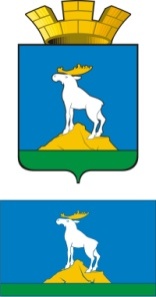  Р А С П О Р Я Ж Е Н И ЕГЛАВЫ НИЖНЕСЕРГИНСКОГО ГОРОДСКОГО ПОСЕЛЕНИЯ01.06.2021 г.             № 49-Р   г. Нижние Серги О проведении на территории Нижнесергинского городского поселения мероприятий в рамках межведомственной комплексной профилактической операции «Подросток» в 2021 году 	Руководствуясь постановлением Правительства Свердловской области от 03.05.2018 № 234-ПП «О ежегодной областной межведомственной комплексной профилактической операции «Подросток», Уставом Нижнесергинского городского поселения, в целях предупреждения безнадзорности и правонарушений несовершеннолетних, организации отдыха, занятости детей и подростков, в том числе состоящих на профилактическом учете в органах и учреждениях системы профилактики безнадзорности и правонарушений несовершеннолетних на территории Нижнесергинского городского поселения:1. Организовать и провести с 15 мая по 1 октября 2021 года на территории Нижнесергинского городского поселения мероприятия в рамках межведомственной комплексной профилактической операции «Подросток» в формате с учетом эпидемиологической обстановки на территории муниципального образования и рекомендаций по снятию (ослаблению) ограничительных мероприятий по предупреждению распространения новой коронавирусной инфекции на территории Свердловской области.2. Утвердить План мероприятий по проведению мероприятий в рамках межведомственной комплексной профилактической операции «Подросток» с 15 мая по 1 октября 2021 года (прилагается).3. Опубликовать настоящее распоряжение путем размещения полного текста на официальном сайте Нижнесергинского городского поселения в сети «Интернет».4. Контроль исполнения настоящего постановления возложить на заведующую отделом по социальным и экономическим вопросам администрации Нижнесергинского городского поселения Н. В. Ананьину.Глава Нижнесергинского городского поселения                                                                      А.М. ЧекасинУтвержден распоряжением главы Нижнесергинского городского поселения от 01.06.2021 № 49-Р План мероприятий в рамках межведомственной комплексной профилактической операции «Подросток»№ п/пМероприятиеСрок исполненияОтветственный за исполнениеПланируемый результат12345Общие мероприятия профилактической направленностиОбщие мероприятия профилактической направленностиОбщие мероприятия профилактической направленностиОбщие мероприятия профилактической направленностиОбщие мероприятия профилактической направленности1.Формирование плана мероприятий межведомственной комплексной профилактической операции «Подросток»до 15 маяАдминистрация НСГПУтверждение плана основных мероприятий операции "Подросток"2.Размещение в местах массового пребывания детей и подростков, средствах массовой информации, на информационных ресурсах сети Интернет информации о деятельности учреждений культуры и спорта в период летних каникул - о работе кружков и секций, о проводимых мероприятиях, о работе летних площадок и т.д.до 01 июняМБЦ «Дворец культуры города Нижние Серги», МБУК «Библиотечно-информационный центр», МКУ «Комитет по физической культуре и спорту»Обеспечение информированности населения о возможностях организованного отдыха и досуга несовершеннолетних3.Направление учреждениям культуры и спорта списков несовершеннолетних, состоящих на всех видах профилактического учета, с целью организации их занятости в летний период временимай - сентябрьАдминистрация НСГПДостижение 100% охвата различными формами организованного отдыха, досуга, трудоустройства несовершеннолетних4.Проведение проверок по месту жительства семей несовершеннолетних, состоящих на всех видах профилактического учета, для выяснения занятости несовершеннолетних в летний период времени и проверки условий воспитания в семье. При необходимости принятие мер по привлечению детей к организованным формам труда, отдыха, занятости, улучшению обстановки в семьеиюнь - сентябрьСовет по профилактики безнадзорности и правонарушений несовершеннолетних и защите их прав при администрации НСГП (далее – Совет по профилактике), ОДН МО МВД России «Нижнесергинский» (по согласованию)обеспечение профилактических мероприятий, направленных на снижение остроты детского и семейного неблагополучия5.Проведение индивидуальной профилактической работы с подростками, состоящими на всех видах профилактического учетаиюнь - сентябрьСовет по профилактике, ОДН МО МВД России «Нижнесергинский» (по согласованию)профилактика подростковой преступности6.Участие в рейдах по проверке соблюдения родителями, должностными и юридическими лицами Закона Свердловской области от 16 июля 2009 года N 73-ОЗиюнь - сентябрьСовет по профилактике, ОДН МО МВД России «Нижнесергинский» (по согласованию) профилактика правонарушений и преступлений среди несовершеннолетних7.Участие в работе по выявлению неблагополучных семей; выявлению и пресечению фактов жестокого обращения с несовершеннолетнимииюнь - сентябрьСовет по профилактике, ОДН МО МВД России «Нижнесергинский» (по согласованию)привлечение к ответственности родителей, ненадлежаще исполняющих обязанности по воспитанию и содержанию своих детей8.Участие в мероприятиях (операциях), акциях: - «Безопасность детства»- «Беглец» - «Комендантский патруль»- «Здоровье»Июнь-августСовет по профилактике, ОДН МО МВД России «Нижнесергинский» (по согласованию)профилактика правонарушений и преступлений среди несовершеннолетних9.Освещение мероприятий в рамках операции "Подросток" в средствах массовой информации, на информационных ресурсах сети Интернет Нижнесергинского городского поселенияиюнь - сентябрьАдминистрация НСГП, МБУ «Дворец культуры города Нижние Серги», МБУК «Библиотечно-информационный центр», МКУ «Комитет по физической культуре и спорту»информирование населения об уровне безнадзорности и правонарушений несовершеннолетних10.Представление в ТКДН и ЗП информации о выполнении мероприятий в рамках операции "Подросток"октябрьСовет по профилактикеДостижение целей и задач операции "Подросток"11.Подведение итогов проведения мероприятий в рамках операции «Подросток»до 05 октябряСовет по профилактикеДостижение целей и задач операции "Подросток"Информационно-профилактические мероприятияИнформационно-профилактические мероприятияИнформационно-профилактические мероприятияИнформационно-профилактические мероприятияИнформационно-профилактические мероприятия12.«Мы выбираем жизнь!!!»: книжно-иллюстративная выставка ко Всемирному дню памяти жертв СПИДа15.05.МБУК «Библиотечно-информационный центр»Пропаганда здорового образа жизни13.«Кем быть?»: выставка - совет17.05-30.05детская библиотекапрофориентация14.«Профессий прекрасных на свете не счесть»: День информации19.05.детская библиотекапрофориентация15.«Мир без никотина»: информационная выставка, онлайн-презентация к Всемирному дню   без табака31.05.МБУК «Библиотечно-информационный центр»Пропаганда здорового образа жизни16.«Наркотики. Стоп! Задумайся!»: урок к Международному дню борьбы со злоупотреблением наркотическими средствами и их незаконным оборотом26.06.МБУК «Библиотечно-информационный центр»Пропаганда здорового образа жизни17.«Выбирай спорт – выбирай здоровье»: выставка, час здоровья ко Дню физкультурника13.08.МБУК «Библиотечно-информационный центр»Пропаганда здорового образа жизни18.«Опасность террора»: выставка-предупреждение,час памяти ко Дню солидарности в борьбе с терроризмом03.09. МБУК «Библиотечно-информационный центр»Противодействие идеологии терроризма19.«Помнят люди, не забудут никогда»: акция, выставка – просмотр журнальных статей03.09.Детская библиотекаПротиводействие идеологии терроризма20.«Терроризму Нет!»: Информационно – игровая программа03.09.МБУ «Дворец культуры города Нижние Серги»Противодействие идеологии терроризма21.«Молодёжь против террора!»: акция для участников художественной самодеятельности Дворца Культуры города Нижние Серги03.09.МБУ «Дворец культуры города Нижние Серги»Противодействие идеологии терроризмаПатриотические мероприятияПатриотические мероприятияПатриотические мероприятияПатриотические мероприятияПатриотические мероприятия22.«Была весна – была победа»: интернет акция посвященная 800 – летию со дня рождения Александра Невского13.05.МБУ «Дворец культуры города Нижние Серги»Гражданско-патриотическоевоспитание23.«Россия – Родина моя»: книжно-иллюстративная выставка ко Дню России10.06.МБУК «Библиотечно-информационный центр»Гражданско-патриотическоевоспитание24.«И это всё — Россия»: виртуальное путешествие ко Дню России11.06.МБУК «Библиотечно-информационный центр»Гражданско-патриотическоевоспитание25.«Россия – это мы»:  акция, посвященная Дню России12.06МБУ «Дворец культуры города Нижние Серги» (соц.сети)Гражданско-патриотическоевоспитание26.«Остался в сердце вечный след войны»: урок памяти     ко Дню памяти и скорби – день начала Великой Отечественной войны (1941 год)22.06.МБУК «Библиотечно-информационный центр»Гражданско-патриотическоевоспитание27.«80 лет со дня начала войны»: Оформление информационного стенда, посвященного Дню памяти и скорби22.06.МБУ «Дворец культуры города Нижние Серги» (соц.сети)Гражданско-патриотическоевоспитание28.«Будет помнить вся Россия…»: историко-военный экскурс ко Дню начала Отечественной войны 1812 года  24.06.МБУК «Библиотечно-информационный центр»Гражданско-патриотическоевоспитание29.«Имена Победы»: обзор книг о партизанах и подпольщиках (День воинской славы России)29.06.Детская библиотекаГражданско-патриотическоевоспитание30.«Флаг державы – символ славы»: книжная выставка, патриотический час ко Дню государственного флага РФ19.08-21.08МБУК «Библиотечно-информационный центр»Гражданско-патриотическоевоспитание31.«Битва на огненной дуге»: урок мужества, военно-исторический экскурс, выставка литературы ко Дню разгрома советскими войсками немецко-фашистских войск в Курской битве20.08.МБУК «Библиотечно-информационный центр»Гражданско-патриотическоевоспитание32.«Уроки Второй мировой»: час истории (ко Дню окончания Второй мировой войны)03.09.детская библиотекаГражданско-патриотическоевоспитание33.«Поле русской славы Бородино»: книжная выставка и  урок военной истории    ко  Дню воинской славы России -  ко Дню Бородинского сражения русской под командованием М. И. Кутузова с французской армией08.09.МБУ «Библиотечно-информационный центр»Гражданско-патриотическоевоспитание34.«Ветра Куликова поля»: просмотр литературы (День воинской славы России)21.09.детская библиотекаГражданско-патриотическоевоспитаниеПознавательные мероприятияПознавательные мероприятияПознавательные мероприятияПознавательные мероприятияПознавательные мероприятия35.«Они нуждаются в защите»: эко-викторина к Международному дню заповедников21.05.МБУК «Библиотечно-информационный центр»Расширение кругозора несовершеннолетних, экологическое просвещение36.«Вечных истин немеркнущий свет: великое наследие Кирилла и Мефодия»: выставка-обзор литературы ко Дню славянской письменности и культуры24.05.МБУК «Библиотечно-информационный центр»Расширение кругозора несовершеннолетних37.«Мефодий и Кирилл азбуку нам подарил: онлайн викторина славянской письменности и культуры24.05.МБУК «Библиотечно-информационный центр» Расширение кругозора несовершеннолетних38.«Удивительный мир научных открытий»: викторина к   Году науки и технологий25.05.МБУК «Библиотечно-информационный центр» Расширение кругозора несовершеннолетних39.«В содружестве с родной природой»: экологический час к Всемирному дню охраны окружающей среды 04.06.МБУК «Библиотечно-информационный центр»Расширение кругозора несовершеннолетних, экологическое просвещение40.«Чудеса живой природы»: виртуальная экскурсия18.06.МБУК «Библиотечно-информационный центр»Расширение кругозора несовершеннолетних, экологическое просвещение41.«Писатели Среднего Урала»: литературная викторина23.06.МБУК «Библиотечно-информационный центр»Расширение кругозора несовершеннолетних, литературное просвещение42.«Любимые герои нашего детства»: Познавательная интернет акция-85 лет с момента основания СоюзмультфильмаиюньМБУ «Дворец культуры города Нижние Серги» Занятие досуга несовершеннолетних43.«Разные страны, разные нравы»: час познания01.07.МБУК «Библиотечно-информационный центр»Расширение кругозора несовершеннолетних44.«Любовью дорожить умейте…»: информационно-познавательный час ко Дню семьи, любви и верности08.07.МБУК «Библиотечно-информационный центр»Расширение кругозора несовершеннолетних, духовно-нравственное, семейноевоспитание45.«Зарядка для ума»: литературные головоломки (ко Дню головоломки)13.07.детская библиотекаРасширение кругозора несовершеннолетних46.«Крещение Руси: от язычества к христианству»: виртуальная книжная ко Дню Крещения Руси28.07.МБУК «Библиотечно-информационный центр»Расширение кругозора несовершеннолетних, духовно-нравственное воспитание47.«Друг в беде не бросит»: обзор книг о друзьях (к Международному Дню дружбы)30.07.детская библиотекаДуховно-нравственное воспитание48.«Мир знаний открывает книга»: выставка справочных и энциклопедических изданий ко Дню Знаний01.09.МБУК «Библиотечно-информационный центр»Расширение кругозора несовершеннолетних49.«День знаний»: Познавательная интернет акция, посвященная Дню знаний01.09.МБУ «Дворец культуры города Нижние Серги» (соц.сети)Расширение кругозора несовершеннолетних50.«Школьная Вселенная»: книжная выставка01.09-30.09детская библиотекаРасширение кругозора несовершеннолетних, развитие интереса к чтению51.«Зачем и почему?»: обзор познавательных книжных серий06.09-12.09детская библиотекаРасширение кругозора несовершеннолетних, занятие досуга52.Просто фантастика!: выставка книг С.Лема 09.09-16.09детская библиотекаЛитературное просвещение несовершеннолетних, развитие интереса к чтению53.«Удивительные места России: озеро Байкал»: просмотр, час интересных фактов12.09.детская библиотекаРасширение кругозора несовершеннолетних, экологическое просвещение, занятие досуга54.«Узнаем, познаем, развиваемся»: интеллектуальная игра к   Году науки и технологий13.09.МБУК «Библиотечно-информационный центрРасширение кругозора несовершеннолетних, занятие досуга55.«Журналы и газеты откроют все секреты»: выставка27.09-29.09детская библиотекаРасширение кругозора несовершеннолетних, занятие досуга56.«Жемчужины родной земли»: библио-круиз к 	 Всемирному дню туризма27.09.МБУК «Библиотечно-информационный центрРасширение кругозора несовершеннолетних, экологическое просвещениеКраеведческие мероприятияКраеведческие мероприятияКраеведческие мероприятияКраеведческие мероприятияКраеведческие мероприятия57.«Тропа испытаний»: полевой туристический выход для участников ВПК Русич, посвященный Году детского туризма31.05МБУ «Дворец культуры города Нижние Серги»Воспитание любви к родному краю, расширение кругозора несовершеннолетних, занятие досуга58.«Край мой – капелька России»: заочное путешествие (к декаде краеведения)16.07МБУК «Библиотечно-информационный центр»Воспитание любви к родному краю, расширение кругозора несовершеннолетних, занятие досуга59.«Зелёный, красивый и родной» Поздравительный видеоролик с Днём Города от телевизионной студии «BoomKids»18.07.МБУ «Дворец культуры города Нижние Серги»Воспитание любви к родному краю60.«С Днём рождения любимый город!» Праздничная программа, посвященная Дню города (с участием подростков, посещающих любительские объединения)19.07.МБУ «Дворец культуры города Нижние Серги»Воспитание любви к родному краю, занятие досуга61.«Тайны Нижнесергинских улиц» Квест – игра, посвященная Дню города19.07.МБУ «Дворец культуры города Нижние Серги»Воспитание любви к родному краю, занятие досуга62.«Тропинками родного края»: эко-тур (к декаде краеведения)21.07МБУК «Библиотечно-информационный центр»Воспитание любви к родному краю, расширение кругозора несовершеннолетних, занятие досуга63.«Писатель земли Уральской»: виртуальная книжная выставка (к 170-летию со дня рождения Д.Н. Мамина-Сибиряка)16.08.МБУК «Библиотечно-информационный центр»Воспитание любви к родному краю, литературное просвещение64.«Урал: народы, культуры, традиции»: книжно-иллюстративная выставка, час этнографии    ко Дню народов Среднего Урала04.09.МБУ «Библиотечно-информационный центр»расширение кругозора несовершеннолетних, духовно-нравственное воспитание65.«Мир дому твоему»: познавательный час о традициях и обычаях народов Среднего Урала05.09.Детская библиотекарасширение кругозора несовершеннолетних, духовно-нравственное воспитание66.«Песни у костра»: Туристический выход для участников художественной самодеятельности «ДК г. Н-Серги», посвященный Году детского туризма10.09.МБУ «Дворец культуры города Нижние Серги»Воспитание любви к родному краю, расширение кругозора несовершеннолетних,67.«Волшебник Урала»: онлайн- викторина (к 170-летию со дня рождения Д.Н. Мамина-Сибиряка)15.09.МБУ «Библиотечно-информационный центр»Воспитание любви к родному краю, литературное просвещениеКультурно-досуговые мероприятияКультурно-досуговые мероприятияКультурно-досуговые мероприятияКультурно-досуговые мероприятияКультурно-досуговые мероприятия68.«Наши достижения 2020-2021» Отчетная выставка11.05.-20.05.МБУК «Библиотечно-информационный центр»Литературное просвещение, занятие досуга69.«Жизнь и творчество Д.Н. Мамина - Сибиряка»: презентация19.05.МБУК «Библиотечно-информационный центр»Литературное просвещение, занятие досуга70.Участие в районном конкурсе «Утренняя звезда 2021»20.05.МБУ «Дворец культуры города Нижние Серги»Занятие досуга несовершеннолетних, развитие творческих способностей71.«Время читать»: акция25.05-27.05Детская библиотекаРазвитие интереса к чтению, занятие досуга  72.«Я – голос ваш»: театрально-хореографическая постановка по стихам А.Ахматовой26.05.МБУ «Дворец культуры города Нижние Серги»Занятие досуга несовершеннолетних, развитие творческих способностей73.Волшебный мир кулис»: Отчетный концерт всех творческих коллективов ДК26.05.МБУ «Дворец культуры города Нижние Серги»Занятие досуга несовершеннолетних, развитие творческих способностей74.«Сказка двери открывает»: Отчетный спектакль театральной студии «Пластилин»27.05.МБУ «Дворец культуры города Нижние Серги»Занятие досуга несовершеннолетних, развитие творческих способностей75.Развлекательная программа инклюзивного формирования «Крылья» и любительского театра кукол «Балаганчик»31.05.МБУ «Дворец культуры города Нижние Серги»Занятие досуга несовершеннолетних, развитие творческих способностей76.«По книжному морю под парусом лета»: выставка-рекомендация в дни школьных каникулиюнь-августМБУК «Библиотечно-информационный центр»Развитие интереса к чтению, занятие досуга  77.Видеорепортаж телевизионной студии «BoomKids», посвящённый Дню защиты детей «Пусть всегда буду Я»01.06.МБУ «Дворец культуры города Нижние Серги» (соц.сети)Занятие досуга несовершеннолетних78«Лето! УРА»: Концертная программа, посвященная Дню защиты детей01.06.МБУ «Дворец культуры города Нижние Серги»Занятие досуга несовершеннолетних79.«Мир начинается с детства»: выставка   к Международному дню защиты детей01.06.МБУК «Библиотечно-информационный центр»Духовно-нравственное воспитание80.«Читайте Пушкина, друзья!»: пушкинские дни в библиотеке02.06-07.06Детская библиотекаРазвитие интереса к чтению, занятие досуга  81.«Самый внимательный читатель»: литературная игра по книгам с книжных выставок03.06.Детская библиотекаРазвитие интереса к чтению, занятие досуга  82.«Я в гости к Пушкину спешу…»: литературный час06.06.МБУ «Библиотечно-информационный центр»Литературное просвещение83.«Мой Пушкин»: Поэтический вечер06.06.МБУ «Дворец культуры города Нижние Серги»Литературное просвещение, занятие досуга несовершеннолетних  84.«#myfriends» Фотоконкурс для жителей города посвященный Международному Дню друзей09.06.МБУ «Дворец культуры города Нижние Серги» (соц.сети)Занятие досуга несовершеннолетних, развитие творческих способностей 85.«Созвездие надежд 2021»: Районный слёт отличников25.06.МБУ «Дворец культуры города Нижние Серги»Занятие досуга несовершеннолетних86.Интерактивный мастер – класс «Театр на столе. Сказки о животных» для учащихся начальной школы с привлечением участников театра кукол «Балаганчик» и любительского формирования «Крылья»30.06.МБУ «Дворец культуры города Нижние Серги»Занятие досуга несовершеннолетних, развитие творческих способностей, духовно-нравственное воспитание87.«Коллаж в тарелке»: Мастер – класс по объёмной аппликации - любительское формирование «Затея»июньМБУ «Дворец культуры города Нижние Серги»Занятие досуга несовершеннолетних, развитие творческих способностей88.«Огни Урала»: участие Студии «Соль – диез» в фестивале ВИА и рок-группы (п. Ачит)июньМБУ «Дворец культуры города Нижние Серги»Занятие досуга несовершеннолетних, развитие творческих способностей89.«Богатство - семья»: Оформление информационного стенда, посвященного Дню семьи, любви и верности01.07.-09.07.МБУ «Дворец культуры города Нижние Серги»Духовно-нравственное воспитание90.«Ромашковый вечер» Праздничная программа, посвященная «Дню семьи, любви и верности»07.07.МБУ «Дворец культуры города Нижние Серги»Духовно-нравственное воспитание91.«Нептуновы забавы»: Театрализованная игровая программа12.07.МБУ «Дворец культуры города Нижние Серги»Занятие досуга несовершеннолетних92.«Яблочный Спас – яблочка припас» Праздник улиц21.08.МБУ «Дворец культуры города Нижние Серги»Духовно-нравственное воспитание, занятие досуга93.«Твои возможности»: Комплекс мастер – классов по различным творческим и декоративно прикладным видам искусства.23.08.-30.08МБУ «Дворец культуры города Нижние Серги»Занятие досуга несовершеннолетних, развитие творческих способностей94.«Шаг в мир творчества» Открытие творческого сезона11.09.детская библиотекаЗанятие досуга несовершеннолетних, развитие творческих способностейСпортивные мероприятияСпортивные мероприятияСпортивные мероприятияСпортивные мероприятияСпортивные мероприятия95.Спортивное мероприятие (троеборье)15.05МКУ «Комитет по физической культуре и спорту»Пропаганда здорового образа жизни, занятие досуга96.Открытое Первенство по легкой атлетике, посвященное Дню защиты детей29.05.МКУ «Комитет по физической культуре и спорту»Пропаганда здорового образа жизни, занятие досуга97.Открытый Турнир по футболу среди детских команд, посвященное Дню защиты детей30.05.МКУ «Комитет по физической культуре и спорту»Пропаганда здорового образа жизни, занятие досуга98.Спортивное мероприятие по легкой атлетике, эстафета «Здравствуй лето-2021!»05.06.МКУ «Комитет по физической культуре и спорту»Пропаганда здорового образа жизни, занятие досуга99.Турнир по пляжному волейболу, посвященный Дню России12.06.МКУ «Комитет по физической культуре и спорту»Пропаганда здорового образа жизни, занятие досуга100.Турнир по пляжному волейболу, посвященный Дню металлурга и Дню города18.07.МКУ «Комитет по физической культуре и спорту»Пропаганда здорового образа жизни, занятие досуга101.Открытое Первенство по легкой атлетике в рамках Дня Физкультурника07.08.МКУ «Комитет по физической культуре и спорту»Пропаганда здорового образа жизни, занятие досуга102.Турнир по пляжному волейболу в рамках Дня Физкультурника07.08.МКУ «Комитет по физической культуре и спорту»Пропаганда здорового образа жизни, занятие досуга103.Турнир по футболу среди школьников, посвященный Дню Знаний28.08.МКУ «Комитет по физической культуре и спорту»Пропаганда здорового образа жизни, занятие досуга104.Турнир по пляжному волейболу «Осень 2021»04.09.МКУ «Комитет по физической культуре и спорту»Пропаганда здорового образа жизни, занятие досуга105.Декада бега, посвященная Дню солидарности в борьбе с терроризмом03.09.-09.09.МКУ «Комитет по физической культуре и спорту»Противодействие идеологии терроризма106.ГТО для школьников «Я выбираю спорт», посвященное 90-летию создания Всероссийского комплекса ГТО09.09.МКУ «Комитет по физической культуре и спорту»Пропаганда здорового образа жизни, занятие досуга107.«Открытие учебного года» Сдача нормативов по бегу, подтягиванию на турнике, отжимание от пола, качание пресса ВПК «Русич»сентябрьМБУ «Дворец культуры города Нижние Серги» - ВПК «Русич»Физические воспитание, пропаганда здорового образа жизни108.Всероссийский день бега «Кросс Нации-2021»18.09.МКУ «Комитет по физической культуре и спорту»Пропаганда здорового образа жизни, занятие досугаЛетняя занятость несовершеннолетнихЛетняя занятость несовершеннолетнихЛетняя занятость несовершеннолетнихЛетняя занятость несовершеннолетнихЛетняя занятость несовершеннолетних109.Организация летнего трудоустройства несовершеннолетних, в том числе состоящих на всех видах профилактического учетаИюнь-августАдминистрация Нижнесергинского ГПЗанятость несовершеннолетних в летний период